Historia del CurrículoAUTORA:IDALINA GONZÁLEZ PEÑAID: UD58640HED67650                                  TUTORA:                                              KINMBERLY DIAZ ATLANTIC INTERNATIONAL UNIVERSITYHONOLULU, HAWAISeptiembre2019Índice.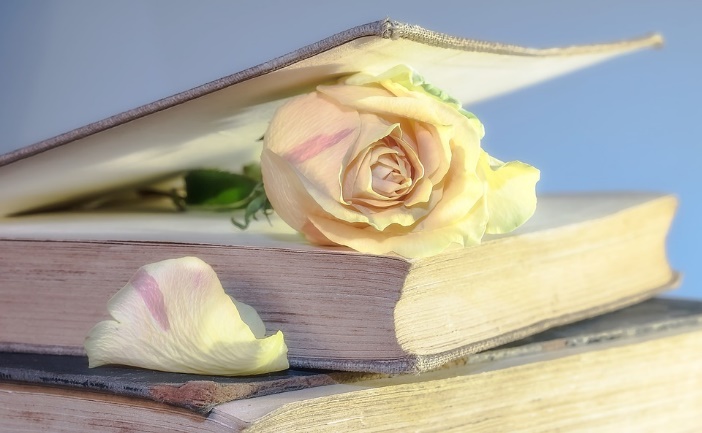 Introducción. Son muchos los pensadores que han aportado a la construcción de un currículo que dé respuestas a las necesidades educativas de sociedades pasadas y presentes. A continuación, presentaremos de manera sintetizada un recorrido histórico sobre el surgimiento y evolución del currículo a partir de los aportes más relevantes de los pensadores antiguos y contemporáneos más destacados y que han influido de manera determinante en su construcción y posterior evolución.   Presentamos además diferentes conceptos de currículo construidos por la autora del texto a partir de los planteamientos sobre este particular estudiados para fines de diseño de este ensayo. Finalizamos con un resumen de las ideas planteadas en el desarrollo de las temáticas ya citadas.Recorrido Histórico del Currículo Educativo Iniciamos con la prehistoria, época en la que no existía la escritura y la educación era informal, por tanto, no existía currículo. Para la edad antigua se descubre la escritura, pero la educación más que estar fundamentada en un currículo, estaba orientada a la preservación de las costumbres y tradiciones de las sociedades grecorromanasLa primera organización de la educación tiene su origen en la edad media con las escuelas Palatina en el año 787, las cuales fueron creadas por Carlos Magno con el propósito de fortalecer sus dominios y hacer renacer la cultura.  En esa época se organiza la educación en dos bloques: Trívium y Quadrivium. En el primero se integraron la gramática, retorica, y dialéctica, mientras que el segundo contenía la astronomía, música, aritmética y geometría. Esta organización intentaba explicar cómo debe estar organizado el conocimiento y cómo debía llegar a todos los que estaban relacionados con la educación durante esa época. Más adelante en Inglaterra en la universidad de Glasgow para el año 1633 el termino currículo es utilizado para referirse al ordenamiento de los cursos regulares, esto consistía en la identificación de los contenidos y su clasificación para la enseñanza, además se determinaron los horarios y la duración de cada clase, dividiendo la educación en grados y especificando los contenidos a desarrollar en cada uno de ellos.En ese momento el currículo es visto como un documento que ordena contenidos en función de que se debe aprender en la escuela.Para el año 1902 John Dewey diseña su libro “The Child and the Curriculum” (El Niño y el Currículo), en donde plantea un currículo centrado en el alumno. Entendía que el currículo debía propiciar en el alumno la posibilidad de realizar actividades relacionadas con su afectividad, al tiempo que le prepara para resolver problemas de su entorno social.Con la publicación del libro” The Curriculum” (El Currículo) en el año 1918 realizada por del profesor de la universidad de Wisconsin de los Estados Unidos, Franklin Bobbitt, el currículo se percibe con construcción de la ciencia ya que esta obra sistematiza el tema curricular dando respuesta sobre lo que se debe enseñar en la escuela desde una perspectiva científica. A esto se le suma los avances que en ese momento había alcanzado la psicología funcionalista y el pragmatismo que en esa época eran las guías que orientaban el pensamiento (Díaz Barriga 1992)  Bobbitt estructuró su libro en seis (6) secciones o apartados con veintiún (21) capítulos Las secciones estaban nombradas se la síguete manera (Sánchez Cabrera, Teresa 2004) Fines y procesosCapacitación para la Eficiencia ocupacionalEducación para el desarrollo ciudadano Educación para la eficiencia físicaEducación para el empleo del tiempo libreEducación para la interconexión social   Según Bobbitt un currículo fundamentado en la ciencia, las necesidades de capacitación y educación tienen origen en los problemas sociales como consecuencia de la falta de conocimiento literarios, históricos y geográficos. Plantea entonces que el estudio de la sociedad, capacidades profesionales, debilidades en la aplicación práctica y los aspectos psicológicos son la base de un currículo científico.Para Bobbitt el currículo era un instrumento de control social que debe formar el niño para la vida adulta y su interacción social y laborar. En el año 1923 Werret Wallace Charters autor del libro “Curriculum and Construction” (Currículo y Construcción) estableció que el diseño del currículo debe estar asociado a las actividades y la selección de los objetivos deben partir de las ideas que se quería lograr y las actividades que harían posible su logro.En el año 1927 Harold Rugg planteó que el currículo que desde el currículo se debe propiciar en el estudiante el desarrollo del pensamiento científico que le permita identificar problemas sociales, en ese sentido entendía que para que el currículo cumpla con ese cometido debería contar la estructura con objetivos, actividades y recursos.Para el año 1935 Caswell y Campbell presentan el currículo como organizador de experiencia y agregan que el profesor es quien orienta y organiza esas experiencias.Para el año 1949 Ralph W. Tyler publica el libro “Basic Principles of Curriculum and Instruction” (Principios Básicos del Currículo e Instrucción). Esta obra se ha convertido en un referente sobre currículo. Tyler en esta obra presenta su inclinación por lo pragmático, lo racional y sistémico del currículo. Entendía que la enseñanza debía tener como eje central al alumno y no al maestro, y que el currículo debía estar orientado a la eficacia social y la utilidadPara Tyler al diseñar un currículo es necesario prever lo siguientes aspectos (Tyler 1973: 7-8 citado por Sánchez Cabrera, Teresa 2004:5)Fines de la educaciónExperiencias educativas para alcanzar los finesFormas de organizar de les experiencias educativasFormas de verificar el logro de los objetivos propuestos La previsión de estos aspectos fundamentara la identificación de los objetivos educacionales, así como los programas y contenidos por asignatura, de igual manera indicara las estrategias metodológicas para su desarrollo en las aulas su posterior evaluación. Según el modelo de Tyler  la sociedad aportaba los objetivos generales, los cuales al ser contrastados con la filosofía de la educación y los principios del aprendizaje definirían los objetivos educativos o instruccionales, asimismo ´planteo la necesidad de definir los requisitos de los contenidos a partir de identificar las experiencias de aprendizaje, las cuales luego de ser organizadas darían direccionalidad al mismo; de igual manera entendía de debían seleccionar y organizar las experiencias de evaluación de los aprendizajes.Tyler fundamento su modelo curricular en siete etapas, las cuales se presentan interconectadas: Identificar los objetivos educacionales, los cuales debes corresponderse con las características sociales, la filosofía y principios de la educación.Clasificación de los objetivosEstablecer la operatividad de cada objetivo Evaluar los objetivos a partir de situaciones diseñadasDiseñar estrategias de evaluación Analizar los resultados a partir de la comparación de lo obtenido y lo planteado en los objetivos.Examinar los objetivos para identificar aspectos favorables y aspectos a mejorar en el currículo.  A partir de la revisión del modelo Tyleriano se planteó la participación de los docentes en la planificación de las prácticas de aulas y las estrategias a implementar para el desarrollo de experiencias de aprendizaje, Cawell en el año 1950 concibe el currículo como los acontecimientos sociales que ocurren en el entorno que rodea al niño. Con este planteamiento se comienza a ver el currículo más como una acción que como simple teorías. Bester para 1958 presenta su teoría sobre el currículo en donde plantea que el mismo debe servir para como medio de desarrollo mental y preparación para la inteligencia. Por esta razón define el currículo como el conjunto experiencias de aprendizaje, actividades, recursos y estrategias metodológicas utilizadas por el docente para lograr los fines educacionales.Luego vemos a Hilda Taba quien en su libro “Curriculum Development Theory and Practice” (Desarrollo Curricular, Teoría y Práctica) publicado en 1962, se fundamenta en los planteamientos de Tyler y plantea que el currículo debe fundamentarse en la sociedad y la cultura. El modelo curricular de Taba se fundamenta en dos aspectos. Primero la relación del currículo con las necesidades sociales, el que aprende y la escuela. Segundo identificar aspectos fundamentales para la elaboración del currículo. Dentro de estos aspectos señala la identificación de necesidades, selección de objetivos, identificación y organización de los contenidos.Robert Gagné en el año 1967 presenta el currículo como el ordenamiento jerarquizado y secuencial de bloques de contenidos que permita que el aprendizaje logrado facilite el logro de los siguientes.Por su lado Kemmis el 1970 presenta el currículo como la organización del proceso de enseñanza y aprendizaje a partir de identificar contenidos, métodos y técnicas didácticas para desarrollar es saberes a partir del contenido trabajado.Díaz Barriga hace su aporte al currículo y lo describe como una construcción dinámica que integra, adapta cambios sociales para los sistemas educativos.Stenhouse en 1985 revoluciona el concepto currículo y lo describe como el intento teórico de integración los principios y características principales de un sistema educativo, el cual debe poseer la característica de apertura a fin de que se pueda consensuar, criticar y modificar para luego ser trasladado a la práctica.La concepción de currículo sigue evolucionando con Gimeneo Sacristán quien en 1988 destaca la relación entre el currículo y la cultura, presentándolo como el puente que une la cultura heredada con la educación, el aprendizaje de los estudiantes y los postulados teóricos que orientan el logro de los mismos.En ese mismo año Kemmis vuelve sobre este tema y presenta al currículo como en recurso utilizado por las clases dominantes para influir en lo que aprenden. Dice además que el currículo es el resultado de una construcción social.  Concluimos este recorrido histórico con los planteamientos de César Cool para el cual el currículo es una guía contextualizada que orienta el plan educativo ya que el mismo responde al qué enseñar, cuándo enseñar, cómo enseñar y para qué enseñar Conceptualización del CurrículoLas transformaciones sociales provocan cambios educativos y esos cambios han influido en la conceptualización del currículo, es por ello que no resulta fácil definirlo, ya que su definición debe estar asociada a los objetivos que persigue la educación en determinado momento histórico.  En un principio el currículo era concebido como la recopilación de las disciplinas y contenidos que se debían enseñar en la escuela, por tanto, su conceptualización se reducía en presentarlo como un plan de estudios. Con los aportes hechos al currículo por pensadores como los presentados anteriormente esta concepción del currículo ha cambiado, hoy se conceptualiza desde una visión más amplia y podemos verle como la descripción de todo lo que debe ocurrir en el ambiente escolar.En congruencia con lo antes expresado entendemos el currículo como un instrumento educativo que implica muchos más que un simple plan de estudios. En ese sentido definimos el currículo como, un documento ordenado que integra aspectos sociales, culturales y científicos para   dar direccionalidad al sistema educativo en el ámbito formal, a partir de la definición de sus fines, propósitos y metas.Otra manera en que podemos definir el currículo es concibiéndolo como un documento de carácter normativo y oficial que describe la intensión de un sistema educativo a partir de la definición de sus fines y objetivos.Asimismo, podemos ver el currículo como el instrumento que integra manifestaciones culturales y sociales para direccionar el proceso enseñanza aprendizaje.De igual manera podemos ver el currículo como la respuesta educativa a las necesidades sociales, el cual es diseñado a partir de un diagnóstico, seguido por la identificación y ordenamiento sistemático de fines, objetivos, experiencias de aprendizaje, actividades de enseñanza y evaluación de los niveles de logros alcanzados.Conclusiones Finales  Luego del estudio del recorrido histórico del currículo vemos que históricamente el termino currículo se ha utilizado para describir las actividades educativas.  En la edad media bajo la influencia de los monasterios la educación es dividida dos grandes bloques: Trívium y Quadrivium. Esta división presentaba la organización que se debía impartir el conocimiento.  Los aportes de Bobbit, pionero en la conceptualización del currículo con un enfoque científico, presentan este como e la prescripción de lo que tenía que ocurrir en la escuela y que tenía la tarea de preparación para la vida adulta, al percibir la escuela como una fábrica.  Tyler por su lado estudia el currículo y sus implicaciones a partir de planteamientos psicológicos y estructura el currículo a partir de los fines, las experiencias de aprendizaje, su organización y los métodos y técnicas para alcanzarlas, así como los medios para su evaluación.  Más tarde Hilda Taba reorienta el modelo de Tyler incluyendo la participación de los maestros en la contextualización de los procesos de clase. Con los planteamientos de Stenhouse la visión del currículo da un gran giro, ya que este lo presenta como una propuesta educativa que debe estar abierta hacia la reconstrucción a partir de las necesidades y el dialogo institucional.  De igual manera Gimeneo Sacristán aporta una visión del currículo diferente ya que el mismo lo vincula con las manifestaciones culturas y plantea que el mismo debe contener la cultura y relacionar lo que el niño aprende en la escuela con los principios que orientan la enseñanza. Kemmis lo descube como un instrumento utilizado por la clase dominante para influir en los que aprenden y así intervenir en la construcción social.César Cool desde su postura constructivista y el enfoque por competencias plantea que el currículo debe ser un instrumento educativo que satisfaga necesidades educativas en contextos determinados. En la actualidad el currículo es visto como un instrumento de la educación que permite la construcción de aprendizajes, a partir de la combinación de las manifestaciones culturares y los saberes populares, saberes científicos y tecnológicos con las necesidades que rodea al que aprende, al tiempo que le prepara para integrarse a la sociedad de manera efectiva y actuar en ella conforme a su etapa de vida y a su rol social y profesional.   BibliografíaDíaz Barriga, Ángel (1992) Currículo escolar. Surgimiento y Perspectivas Colección de CuadernosDíaz Barriga, F. Aproximaciones Metodológicas al Diseño Curricular. Hacia una propuesta Integral. Tecnología y Comunicación Educativa. 21 México (1993)Sánchez Cabrera, Teresa (2004), El Currículo. Su Conceptualización, Revista Pedagógica Universitaria, 9 (2), 3-4Contenidos#pág.Introducción 1Recorrido Histórico del Currículo Educativo2Conceptualización del Currículo8Conclusiones Finales10BibliografíaBibliografía